Priorities for the WeekWeekly Calendar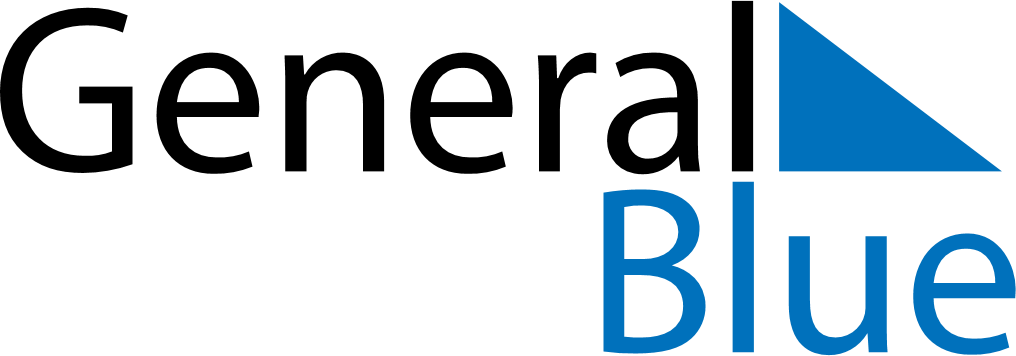 November 17, 2019 - November 23, 2019Weekly CalendarNovember 17, 2019 - November 23, 2019Weekly CalendarNovember 17, 2019 - November 23, 2019Weekly CalendarNovember 17, 2019 - November 23, 2019Weekly CalendarNovember 17, 2019 - November 23, 2019Weekly CalendarNovember 17, 2019 - November 23, 2019Weekly CalendarNovember 17, 2019 - November 23, 2019Weekly CalendarNovember 17, 2019 - November 23, 2019SUNNov 17MONNov 18TUENov 19WEDNov 20THUNov 21FRINov 22SATNov 236 AM7 AM8 AM9 AM10 AM11 AM12 PM1 PM2 PM3 PM4 PM5 PM6 PM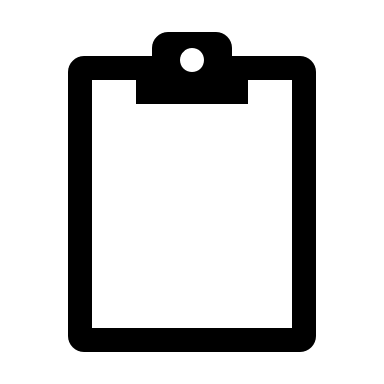 